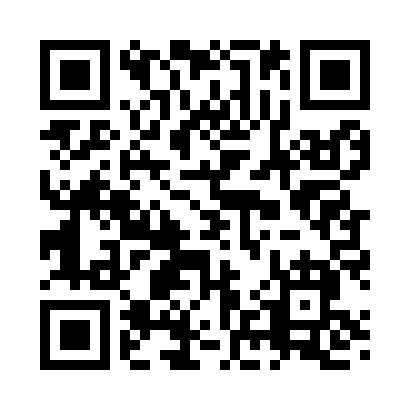 Prayer times for Cavendish, Missouri, USAMon 1 Jul 2024 - Wed 31 Jul 2024High Latitude Method: Angle Based RulePrayer Calculation Method: Islamic Society of North AmericaAsar Calculation Method: ShafiPrayer times provided by https://www.salahtimes.comDateDayFajrSunriseDhuhrAsrMaghribIsha1Mon4:145:501:185:168:4610:222Tue4:155:511:185:168:4510:213Wed4:165:511:185:168:4510:214Thu4:165:521:195:168:4510:205Fri4:175:521:195:168:4510:206Sat4:185:531:195:168:4510:197Sun4:195:541:195:168:4410:198Mon4:205:541:195:168:4410:189Tue4:215:551:195:168:4410:1810Wed4:225:561:195:178:4310:1711Thu4:225:561:205:178:4310:1612Fri4:235:571:205:178:4210:1513Sat4:255:581:205:178:4210:1514Sun4:265:581:205:168:4110:1415Mon4:275:591:205:168:4110:1316Tue4:286:001:205:168:4010:1217Wed4:296:011:205:168:3910:1118Thu4:306:021:205:168:3910:1019Fri4:316:021:205:168:3810:0920Sat4:326:031:205:168:3710:0821Sun4:336:041:205:168:3610:0722Mon4:356:051:205:168:3610:0623Tue4:366:061:215:168:3510:0524Wed4:376:071:215:158:3410:0325Thu4:386:071:215:158:3310:0226Fri4:396:081:215:158:3210:0127Sat4:416:091:205:158:3110:0028Sun4:426:101:205:148:309:5829Mon4:436:111:205:148:299:5730Tue4:446:121:205:148:289:5631Wed4:466:131:205:148:279:54